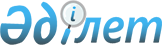 Қазақстан Республикасы Мәдениет министрлiгiнiң "Астана қаласындағы Қазақстан Республикасының Ұлттық академиялық кiтапханасы" мемлекеттiк мекемесiн құру туралыҚазақстан Республикасы Үкіметінің 2004 жылғы 23 сәуірдегі N 461 қаулысы



      Астананың ақпараттық, бiлiм беру, мәдени-ағарту инфрақұрылымын одан әрi дамыту мақсатында Қазақстан Республикасының Yкiметi қаулы етеді:




      1. Қазақстан Республикасы Мәдениет министрлiгiнiң "Астана қаласындағы Қазақстан Республикасының Ұлттық академиялық кiтапханасы" мемлекеттiк мекемеci (бұдан әpi - Мекеме) құрылсын.




      2. Қазақстан Республикасының Мәдениет министрлiгi заңнамада белгiленген тәртіппен:



      1) Мекеменiң жарғысын бекiтсiн және оның әдiлет органдарында мемлекеттiк тiркелуiн қамтамасыз етсiн;



      2) Мекеменi қаржыландыру республикалық бюджетте Қазақстан Республикасының Мәдениет министрлiгiне көзделетiн қаражаттың есебiнен және шегiнде жүзеге асырылады деп белгiленсiн.




      3. <*>



      


Ескерту. 3-тармақтың күші жойылды - ҚР Үкіметінің 2004.10.29. N 1130 


 қаулысымен 


.






      4. Осы қаулы қол қойылған күнінен бастап күшiне енедi.

      

Қазақстан Республикасының




      Премьер-Министрі


					© 2012. Қазақстан Республикасы Әділет министрлігінің «Қазақстан Республикасының Заңнама және құқықтық ақпарат институты» ШЖҚ РМК
				